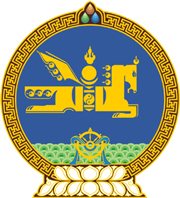 МОНГОЛ УЛСЫН ХУУЛЬ2022 оны 04 сарын 22 өдөр                                                                  Төрийн ордон, Улаанбаатар хот     БҮСЧИЛСЭН ХӨГЖЛИЙН УДИРДЛАГА     ЗОХИЦУУЛАЛТЫН ТУХАЙ ХУУЛЬД     ӨӨРЧЛӨЛТ ОРУУЛАХ ТУХАЙ1 дүгээр зүйл.Бүсчилсэн хөгжлийн удирдлага зохицуулалтын тухай хуулийн 8 дугаар зүйлийн 8.1.2 дахь заалтыг доор дурдсанаар өөрчлөн найруулсугай:“8.1.2.бүс нутгийн хөгжлийн асуудал эрхэлсэн төрийн захиргааны төв байгууллагатай хамтран тухайн бүсийг хөгжүүлэх зорилт, арга хэмжээг тодорхойлж улсын хөгжлийн жилийн төлөвлөгөө, хөгжлийн зорилтот хөтөлбөр, Монгол Улсыг хөгжүүлэх таван жилийн үндсэн чиглэлд тусгуулах арга хэмжээ авах;” МОНГОЛ УЛСЫН 	ИХ ХУРЛЫН ДАРГА 				Г.ЗАНДАНШАТАР